Баш7ортостан Республика3ы                            Админ  Совет сельского поселения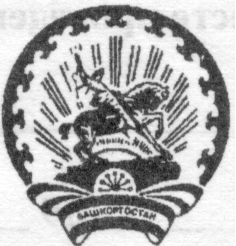 Б2л2б2й районыны8 муниципаль                                  Малиновский сельсовет муниципаль-районы Малиновка ауыл Советы                              н  ного района Белебеевский районауыл бил2ме3е Советы                                                 Республики Башкортостан452021,Малиновка, М2кт2п ур,5                                     452021,д.Малиновка,ул.Школьная,5 К А Р А Р                                                                        РЕШЕНИЕ                 13 январь  2015й                № 394                             13 января 2015г.Об утверждении на 2015 год размера стоимости нового строительства (одного квадратного метра общей площади) по сельскому поселению Малиновский сельсовет муниципального  района Белебеевский район Республики БашкортостанВ соответствии  с Методикой определения годовой арендной платы за пользование муниципальным имуществом сельского поселения Малиновский сельсовет муниципального района Белебеевский район Республики Башкортостан, утвержденной решением Совета сельского поселения Малиновский сельсовет муниципального района Белебеевский район Республики Башкортостан от  09 сентября 2013 г. № 242 «О Методике определения годовой арендной платы за пользование муниципальным имуществом муниципального района Белебеевский район Республики Башкортостан», Совет сельского поселения Малиновский сельсовет муниципального    района    Белебеевский    район    Республики   БашкортостанРЕШИЛ:1. Утвердить на 2015 год стоимость нового строительства (одного квадратного метра общей площади) по  сельскому поселению Малиновский сельсовет муниципального района Белебеевский район Республики Башкортостан за . нежилых помещений в размере 25452 руб., предложенную Филиалом по Республике Башкортостан Федерального центра ценообразования в строительстве и промышленности строительных материалов.2. Обнародовать настоящее решение на информационном стенде в здании Администрации сельского поселения Малиновский сельсовет муниципального района Белебеевский район Республики Башкортостан и разместить на официальном сайте сельского поселения Малиновский сельсовет муниципального района Белебеевский район Республики Башкортостан.3. Настоящее решение вступает в силу с 1 января 2015 года.4. Контроль за исполнением настоящего решения возложить на постоянную комиссию Совета по бюджету, налогам и вопросам собственности     (Ахова Ю.М..).  Председатель Совета                                                Р.Б. Шаймарданов                                                     